ХимияТема: « Классификация углеводов».Задание:Законспектировать лекцию по данной теме.Перечертить схему «Углеводы».Ответы присылать на электронную почту                             g.arshanova@yandex.ru Viber, WhatsApp 89233539536                                                                                       Работу необходимо подписывать. Задание присылать до 23.04.Лекция:Классификация углеводовУглеводы (сахара) — органические вещества, имеющие сходное строение и свойства, состав большинства которых отражает формула Cx(H2O)y,где x, y ≥ 3.Общеизвестные представители: глюкоза (виноградный сахар) С6Н12О6, сахароза (тростниковый, свекловичный сахар) С12Н22О11, мальтоза (солодовый сахар) С12Н22О11, лактоза (молочный сахар) С12H22O11, крахмал и целлюлоза (С6Н10О5)n.      Известны также соединения, относящиеся к углеводам, состав которых не соответствует общей формуле, например, сахар рамноза С6Н12О5В то же время есть вещества, соответствующее общей формуле углеводов, но не проявляющие их свойства (например, природный шестиатомный спирт инозит С6Н12О6).Углеводы объединяют разнообразные соединения – от низкомолекулярных, состоящих из некоторых атомов (х=3), до полимеров [СxН2Оy]n с молекулярной массой в несколько миллионов (n=10000).Биологическая роль углеводовУглеводы содержатся в клетках растительных и животных организмов и по массе составляют основную часть органического вещества на Земле. Эти соединения образуются растениями в процессе фотосинтеза из углекислого газа и воды и при участии хлорофилла.Животные организмы не способны синтезировать углеводы и получают их с растительной пищей. Углеводы составляют значительную долю пищи млекопитающих.Фотосинтез можно рассматривать как процесс восстановления СО2 с использованием солнечной энергии: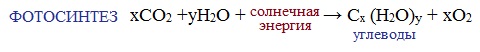 В процессе дыхания происходит окисление углеводов, в результате чего выделяется энергия, необходимая для функционирования живых организмов: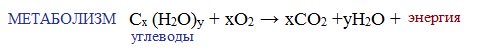      Содержание углеводов в растениях составляет до 80% массы сухого вещества, в организмах человека и животных – до 20%. Они играют важную роль в физиологических процессах. Пища человека состоит примерно на 70% из углеводов.Функции углеводов в живых организмах разнообразны.Они служат источником запасной энергии (в растениях – крахмал, в животных организмах – гликоген). В растительных организмах углеводы являются основой клеточных мембран. В качестве одного из структурных компонентов остатки углеводов входят в состав нуклеиновых кислот.Классификация углеводовВсе углеводы по числу входящих в их молекулы структурных единиц (остатков простейших углеводов) и способности к гидролизу можно разделить на две группы: простые углеводы, или моносахариды, и сложные углеводы (олигосахариды и полисахариды).Простые углеводы (моносахариды) – это простейшие углеводы, не гидролизующиеся с образованием более простых углеводов.Сложные углеводы (олигосахариды и полисахариды) – это углеводы, молекулы которых состоят из двух или большего числа остатков моносахаридов и разлагаются на эти моносахариды при гидролизе.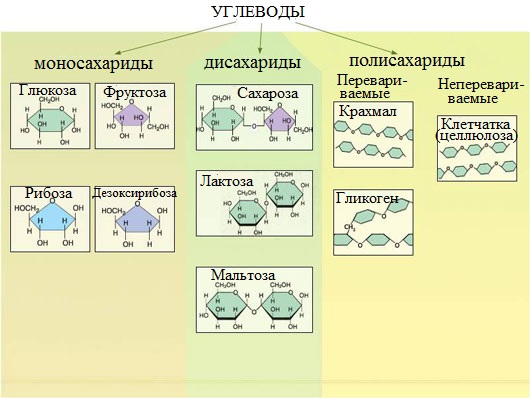 